ПОЛОЖЕНИЕо проведении IV Весеннего фестивалястаринных клавишных инструментовОбщие положения.Настоящее Положение регламентирует порядок проведения IV Весеннего фестиваля старинных клавишных инструментов (далее – Фестиваль).Организаторы Фестиваля:Департамент культуры города Москвы.Государственное бюджетное учреждение города Москвы "Дирекция образовательных программ в сфере культуры и искусства" (далее – ГБУ г. Москвы "ДОП СКИ").Государственное бюджетное профессиональное образовательное учреждение города Москвы "Московская средняя специальная музыкальная школа (колледж) имени Гнесиных" (далее – ГБПОУ г. Москвы "МССМШ им. Гнесиных").Центр профессионального мастерства ГБУ г. Москвы "ДОП СКИ"
по направлению "Старинные инструменты".Дата проведения Фестиваля: 2 марта 2024 г.Цели и задачи Фестиваля.Изучение, сохранение, развитие традиций и стилевых особенностей исторически информированного исполнения старинной музыки.Приобщение детей к лучшим образцам классической музыки, воспитание художественного вкуса.Творческое общение, обмен опытом преподавателей и учащихся ДМШ 
и ДШИ города Москвы.Выявление и поощрение лучших достижений участников Фестиваля.Требования к участникам.Участниками Фестиваля могут выступать учащиеся детских музыкальных школ, детских школ искусств, образовательных центров города Москвы и Московской области, учащиеся и студенты средних специальных учебных заведений, колледжей, училищ.Номинации и группы:Фестиваль проводится по четырем номинациям:орган;клавесин;ансамблевое исполнительство – орган;ансамблевое исполнительство – клавесин.Фестивальные прослушивания в номинациях "Орган", "Клавесин", «Ансамблевое исполнительство – орган», «Ансамблевое исполнительство – клавесин» пройдут по трем возрастным группам:І группа – учащиеся до 11 лет включительно. Продолжительность выступления не более 12 минут.II группа – учащиеся 12-15 лет включительно. Продолжительность выступления не более 15 минут.III группа – учащиеся 16-18 лет включительно. Продолжительность выступления не более 20 минут.Возраст участника определяется на момент начала конкурса. В составе ансамблей допускается участие преподавателей в качестве иллюстраторов.Программные требования для номинаций "Орган", "Клавесин": два разнохарактерных произведения или одно развернутое произведение, в том числе полифонический цикл XVII-XVIII столетий.Программные требования для номинации «Ансамблевое исполнительство – орган»: свободная программа, допускается исполнение транскрипций и переложений.Программные требования для номинации «Ансамблевое исполнительство – клавесин»: свободная программа, включающая только оригинальные сочинения. Исполнение транскрипций не допускается.Олимпиада "Искусство – детям" по направлению "Орган и клавесин".В рамках Фестиваля проводится Олимпиада "Искусство – детям"
по направлению "Орган и клавесин" (далее – Олимпиада). В Олимпиаде могут принимать участие обучающиеся детских музыкальных школ и детских школ искусств, подведомственных Департаменту культуры города Москвы.Олимпиада проводится среди участников номинаций Фестиваля "Орган"
и "Клавесин" в двух возрастных категориях – 7-11 лет и 12-18 лет.Программные требования Олимпиады соответствуют программным требованиям Фестиваля.В ходе прослушиваний основного этапа Фестиваля члены жюри дополнительно оценивают выступление участников, соответствующих требованиям п. 4.1 и 4.2 настоящего Положения, по 10-балльной шкале 
и выставляют итоговый балл, являющийся средним арифметическим значением всех баллов, выставленных каждому участнику в ходе заседания жюри.Участник номинации, набравший наибольшее количество баллов по решению жюри, объявляется победителем Олимпиады в соответствующей номинации.Победители Олимпиады получают право участия в III туре Грантов 
Мэра Москвы в сфере культуры и искусства (далее – Гранты) в 2024 году, минуя участие в I и II турах. Программа участника III тура Грантов должна соответствовать Программным требованиям к отбору кандидатов для присуждения Грантов Мэра Москвы в сфере культуры и искусства в 2024 году.Порядок организации и проведения Фестиваля.Для участия в Фестивале необходимо с 15 ноября по 10 февраля 2024 года предоставить в электронном виде следующие документы на электронную почту: orgel_cembalo_metodkab@gnessinka.ruанкету, заполненную в формате Word (приложение 2); копию свидетельства о рождении;цветную фотографию 10х15 в формате jpeg или tiff.согласие на обработку персональных данных (приложение 3). Фестивальные прослушивания проводятся 2 марта 2024 г. Репетиции   предоставляются участникам Фестиваля 1 марта 2024 г.Адрес проведения репетиций и Олимпиады: г. Москва, ул. Знаменка, д. 12/2, стр. 3. ГБПОУ г. Москвы «МССМШ им. Гнесиных».Участие в Фестивале бесплатное.Для участия в Олимпиаде дополнительной оплаты организационного взноса не требуется.Для оценки фестивальных выступлений формируется жюри из ведущих преподавателей и исполнителей в области музыкального искусства.Жюри имеет право:присуждать не все звания лауреатов или делить их между участниками;учреждать специальные дипломы и призы за исполнение отдельных произведений;награждать дипломами лучших преподавателей;определять другие виды поощрений.Решение жюри является окончательным и пересмотру не подлежит.СМИ и авторские права:Организаторы Фестиваля не несут ответственности за использование участниками произведений во время выступлений на Фестивале. Все имущественные претензии, в том числе авторов и обладателей смежных прав, могут быть адресованы только участнику Фестиваля.Организаторы Фестиваля имеют право использовать и распространять, (без выплат гонорара участникам и гостям Фестиваля) аудио- и видеозаписи, печатной и иного рода продукции, произведенные во время проведения мероприятий Фестиваля и по его итогам.Авторские и другие юридические права на видео-, аудио-, печатные и прочие материалы, созданные во время Фестиваля, принадлежат организаторам Фестиваля.Все права на запись и трансляцию, а также на распространение печатной, фото-, аудио- и видеопродукции Фестиваля, прослушиваний Фестиваля по радио, телевидению, электронным СМИ, в том числе с коммерческой целью, принадлежат организаторам Фестиваля.Организаторы Фестиваля имеют право транслировать прослушивания 
на радио, телевидении, в сети Интернет без дополнительного гонорара участникам.Невыполнение условий настоящего Положения влечет за собой исключение из участия в Фестивале.Организаторы оставляют за собой право вносить изменения и дополнения 
в условия и программу организации и проведения Фестиваля.Контактная информация:119019, г. Москва, ул. Знаменка, д. 12/2, стр. 3.e-mail: orgel_cembalo_metodkab@gnessinka.ruСайт МССМШ им. Гнесиных: https://gnessinka.ru/ru/ Приложение 1к Положению о проведенииIV Весеннего фестиваля старинных клавишных инструментовОРГАНИЗАЦИОННЫЙ КОМИТЕТIV Весеннего фестивалястаринных клавишных инструментовПриложение 2к Положению о проведенииIV Весеннего фестиваля старинных клавишных инструментовГосударственное бюджетное профессиональное образовательное учреждение города Москвы «Московская средняя специальная музыкальная школа (колледж) имени Гнесиных»Заявка на участие 
В IV Весеннем фестивалестаринных клавишных инструментов02 марта 2024 годаИнформация об участникеЗаполненная заявка направляется на электронный адрес организационного комитета Фестиваля orgel_cembalo_metodkab@gnessinka.ru до 10 февраля 2024 годаПриложение 3к Положению о проведенииIV Весеннего фестиваля старинных клавишных инструментовСОГЛАСИЕна обработку персональных данныхЯ, _____________________________________, паспорт № _______________________,
выдан ______________________________________________________________________________	, код	подразделения	___	, адрес
		__________________, в соответствии со статьями 3, 9 Федерального закона от 27 июля 2006 г. № 152-ФЗ "О персональных данных", в целях участия в IV Весеннем фестивале старинных клавишных инструментов (далее – Фестиваль) свободно своей волей и в своем интересе даю согласие _____________________________________________________________ на совершение любых 
                                                          (наименование образовательной организации)действий (операций) или совокупности действий (операций), совершаемых с использованием средств автоматизации или без использования таких средств с моими персональными данными и персональными данными моего ребенка 	________________________________, включая сбор, 
                                                                                                                                            (Ф.И.О. ребенка)запись, систематизацию, накопление, хранение, уточнение (обновление, изменение), извлечение, использование, передачу (распространение, предоставление, доступ), обезличивание, блокирование, удаление, уничтожение персональных данных, в том числе:фамилии, имени, отчества, даты рождения, места рождения, пола, гражданства;данных, содержащихся в свидетельстве о рождении;паспортных данных, адреса места жительства, даты регистрации по месту жительства, номера телефона.Также я даю согласие на организацию фото- и видеосъемки моего ребенка, безвозмездное использование фото-, видео-, аудиоматериалов с участием моего ребенка, полученных в ходе мероприятий, проводимых ГБПОУ г. Москвы «МССМШ им. Гнесиных», 
                                                                                                                       (наименование образовательной организации)а также на публикацию полученных фото-, видео- и др. материалов на официальном сайте Конкурса https://gnessinka.ru/ru/ и иных Интернет-ресурсах.Настоящее согласие действует в течение всего периода организации и проведения Фестиваля.Настоящее согласие может быть отозвано мной в письменной форме.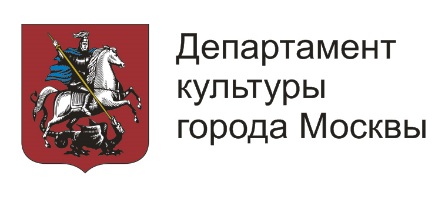 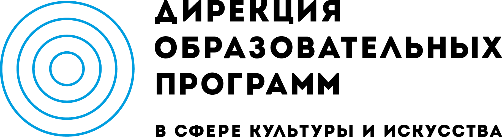 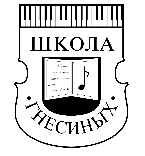 Председатель Оргкомитета:Председатель Оргкомитета:ЕремееваЮлия МихайловнаЗаместитель руководителя Департамента культуры города МосквыЗаместитель председателя Оргкомитета:Заместитель председателя Оргкомитета:ШематиновАндрей ВалентиновичНачальник Управления образования Департамента культуры города МосквыЧлены Оргкомитета:Киселев Федор АндреевичДиректор Государственного бюджетного учреждения города Москвы "Дирекция образовательных программ в сфере культуры 
и искусства"БерезинаАлина ОлеговнаЗаместитель директора Государственного бюджетного учреждения города Москвы "Дирекция образовательных программ в сфере культуры и искусства"ЖуковаЕвгения АлексеевнаЗаместитель директора Государственного бюджетного учреждения города Москвы "Дирекция образовательных программ в сфере культуры и искусства"ХохловМихаил СергеевичДиректор Государственного бюджетного профессионального образовательного учреждения города Москвы "Московская средняя специальная музыкальная школа (колледж) имени Гнесиных"МартыноваОльга ВикторовнаРуководитель Центра профессионального мастерства ГБУ г. Москвы "ДОП СКИ" 
по направлению "Старинные инструменты", преподаватель Государственного бюджетного профессионального образовательного учреждения города Москвы "Московская средняя специальная музыкальная школа (колледж) имени Гнесиных"Замотина Екатерина СергеевнаЗаместитель директора по производственной работе Государственного бюджетного профессионального образовательного учреждения города Москвы "Московская средняя специальная музыкальная школа (колледж) имени Гнесиных"Неволина Мария АндреевнаЗаместитель директора по социальным и административным вопросам Государственного бюджетного профессионального образовательного учреждения города Москвы "Московская средняя специальная музыкальная школа (колледж) имени Гнесиных"Фамилия, имя, отчество участника, номинация соло(указываются полностью)Фамилия, имя, отчество участников ансамбля, номинация ансамблевое исполнительство(указываются полностью)Дата рожденияТелефонe-mailНоминация (орган, клавесин, ансамблевое исполнительство на органе, ансамблевое исполнительство на клавесине)Место учебы (ДМШ, ДШИ, иное)Класс / год обучения в музыкальной школеФИО, звание преподавателя(указываются полностью)Программа"	" 20	 г.(подпись)/	/(инициалы и фамилия)